Elterninformation Lernanfänger 2024 - Das Jahr vor der Einschulung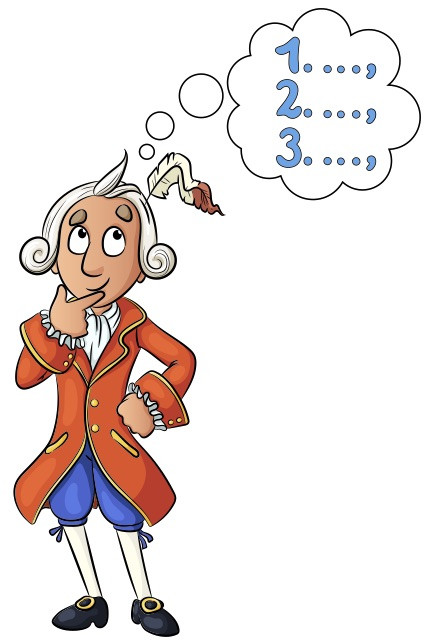 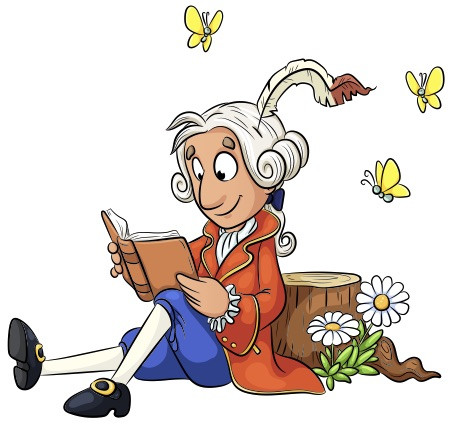 